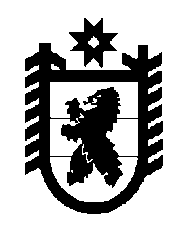 Российская Федерация Республика Карелия    РАСПОРЯЖЕНИЕГЛАВЫ РЕСПУБЛИКИ КАРЕЛИЯ1. Внести в состав Комиссии при Главе Республики Карелия по формированию и подготовке резерва управленческих кадров Республики Карелия, образованной пунктом 1 Указа Главы Республики Карелия от 13 октября 2008 года № 66 «О формировании резерва управленческих кадров Республики Карелия» (Собрание законодательства Республики Карелия, 2008, № 10, ст. 1195; 2010, № 5, ст. 535; 2011, № 4, ст. 483; № 11, ст. 1835; 2012, № 2, ст. 237; № 9, ст. 1612; 2013, № 5, ст. 788; № 10, ст. 1819),
с изменениями, внесенными распоряжением Главы Республики Карелия от 13 марта 2014 года № 84-р, следующие изменения:а) включить в состав Комиссии Чеус С.В. – первого заместителя Министра юстиции Республики Карелия;б) указать новую должность Вавиловой Н.И. – директор бюджетного учреждения «Музей изобразительных искусств Республики Карелия»;в) исключить из состава Комиссии Воронина А.В., Данилову М.В.2. Внести в состав рабочей группы по подготовке предложений по формированию резерва управленческих кадров Республики Карелия, образованной пунктом 2 вышеназванного Указа, следующие изменения:а) включить в состав рабочей группы Чеус С.В. – первого заместителя Министра юстиции Республики Карелия;б) исключить из состава рабочей группы Данилову М.В.            Глава Республики  Карелия                                                             А.П. Худилайненг. Петрозаводск6 июня 2014 года № 181-р 